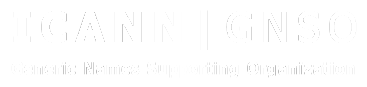 Project Change Request Form				Severity: LOW  Project name:Requested by: 							Date:Change description:Change reason:Impact of change (complete for relevant categories):Proposed action:Estimated Associated cost, if applicable:Risks, if applicable:PDP: Transfer Policy Review – Phase 1 (TPR_P1)Roger Carney (Chair)06 Dec 2021Request to modify scope of Phase 1A.During deliberations on Phase 1A charter topics, the Working Group determined that it would be beneficial to discuss one of the topics currently scheduled for Phase 2 in conjunction with the draft recommendations it is currently considering. Specifically, the Working Group would like to move charter questions related to the NACK (rejection of transfer request) of an unauthorized transfer from Phase 2 to Phase 1A. By considering this additional topic in Phase 1A, the Working Group will be able to examine all elements of the security model for domain name transfers in a more holistic manner and consider all charter questions directly impacting the Transfer Policy as a package. Scope: The scope of the TPR_P1 is expanded, without impact to milestone deliverable dates. Review of the charter questions and any proposed recommendations related to NACK will be performed as part of Phase 1A and will no longer be addressed in Phase 2. Note: The TPR leadership team recognizes that in discussing NACK, conversations may touch on the Transfer Emergency Action Contact (TEAC), as the TEAC is often used when denying a transfer. TEAC is scheduled to be addressed in Phase 2. The WG may review some of the TEAC charter questions in Phase 1A, but if any preliminary recommendations are developed, they will not be a part of the Phase 1 Final Report. Instead, they will be held for further consideration in Phase 2.Budget: Not applicable. Timeline: At present, the WG is ahead of planned schedule and does not see an impact to the milestone delivery date of June 2022 for its Initial Report.Resourcing: Not applicable.Communications: Confirmation to the GNSO Council and TPR_P1 only.Other: This change request could enable a complete review of the core Transfer Policy and mitigate gaps that might prevent the full implementation while the PDP continues its work on Phase 2 topics. Amend Charter document as a draft to move the NACK charter questions from Phase 2 to Phase 1A.Create and submit a consent agenda motion for GNSO Council’s consideration.If adopted, post updated charter on the GNSO site and wiki.If adopted, update TPR_P1 project plan.Not applicable.While not foreseen, the scope change could impact the delivery dates of the Initial Report for Phase 1A, but as noted above, the WG is ahead of its planned schedule on current Phase 1A policy topics.